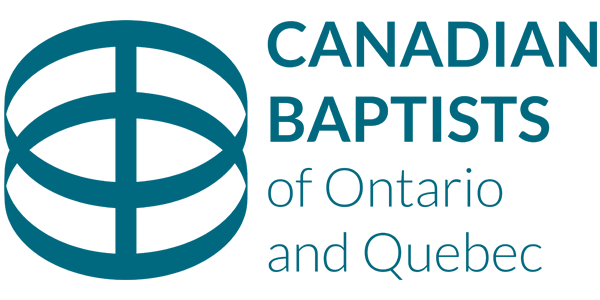 MINISTRY INFORMATION PROFILEPART ONE: BIOGRAPHICAL PROFILE (please use 11pt Font and limit to 2 pages)A.      Personal Information	Name:	Address:	Home Telephone Number:			E-mail Address:		Date of Baptism: 	(include name and location of church)Current Church Membership:Languages spoken:Date of Ordination: (include name and location of church)Current credentials are with:CBOQ 	Other: Please specify ____________________________	Current status of credentials:In good standing	In abeyance or suspended (please explain)In process (please explain)No standing (please explain)Have your credentials ever been reviewed or suspended? If so please explain.B. 	Church Membership Record 	(List churches and approximate number of years of membership.)C. 	Ministry Experience 	(Record all churches and years in which you were employed in Christian ministry. Signify whether you were a student, part time, etc.)D. 	Secular Employment E. 	Volunteer Organizations (and Position):F. 	Education Record 	(List names of post secondary institutions, years in attendance, completed degrees.)G. 	Ministry Interest:		Fulltime □	Part time □	Solo pastor □	Associate □	Youth □	Other: (please specify) ___________H.	Describe your ideal setting for ministry that would use your strongest gifts. (150 words)PART TWO: MINISTRY PROFILE (please begin a new page)Name:Address:Home Telephone Number: E-mail Address:A.        Give your personal testimony, sharing highlights of your life story. (No more than250 words)B.	Provide a reflection on worship and describe your own leadership in this area. (No more than 200 words)C.	Describe how you envision doing effective pastoral ministry. (250 words)D.	Describe 2 or 3 theological concepts that are vital in shaping your ministry. (150 words)E.  	Describe your Gifts for MinistryWhat are the gifts God has given you for Christian ministry? (200 words)F.	What ministry achievements have brought you the most satisfaction?G.	What ministry areas do you find the most challenging and demanding, stretching you beyond your comfort zone?H.	If you do not presently have CBOQ accreditation.- Explain, in a covering letter, why you are considering the CBOQ as a place of ministry?- Please include an endorsement letter from either your denomination, Area Minister or a CBOQ Association Ministry Committee.I. 	References (Please provide at least 4 names with contact information)PART THREE: ETHICS AND DISCIPLINE CHECKLISTHave you read and understood the CBOQ Statement of Ethical Pastoral Conduct?Have you read and understood the document This We Believe?Are there statements contained in the documents above which you cannot support? Please take as much space as required to explain:Do you understand that an individual whose ministry credentials are held by Canadian Baptists of Ontario and Quebec will be subject to discipline under the CBOQ Discipline and Restoration Protocols for cases of alleged professional misconduct if an allegation of professional misconduct is sustained?Signature	DatePrint NameSubmission of this profile electronically to the Ministerial Resources Committee permits its appointed representatives to post Part One and Part Two to a registered Pastoral Search Committee.